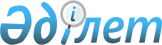 О внесении изменений в приказ Министра финансов Республики Казахстан от 30 декабря 2008 года № 647 "Об утверждении Правил сбора, обобщения и анализа отчетности с учетом информации об объемах казахстанского содержания при закупках товаров, работ, услуг"
					
			Утративший силу
			
			
		
					Приказ Министра финансов Республики Казахстан от 20 декабря 2011 года № 646. Зарегистрирован в Министерстве юстиции Республики Казахстан 20 января 2012 года № 7393. Утратил силу приказом Заместителя Премьер-Министра Республики Казахстан - Министра финансов Республики Казахстан от 26 февраля 2014 года № 77      Сноска. Утратил силу приказом Заместителя Премьер-Министра РК - Министра финансов РК от 26.02.2014 № 77 (вводится в действие по истечении десяти календарных дней после дня его первого официального опубликования).      В соответствии с подпунктом 6) статьи 14 Закона Республики Казахстан "О государственных закупках" ПРИКАЗЫВАЮ:



      1. Внести в приказ Министра финансов Республики Казахстан от 30 декабря 2008 года № 647 "Об утверждении Правил сбора, обобщения и анализа отчетности с учетом информации об объемах казахстанского содержания при закупках товаров, работ, услуг" (зарегистрированный в Реестре государственной регистрации нормативных правовых актов за № 5480, опубликованный в Собрании актов центральных исполнительных и иных центральных государственных органов Республики Казахстан № 4, 2009 года) следующие изменения:



      в Правилах сбора, обобщения и анализа отчетности с учетом информации об объемах казахстанского содержания при закупках товаров, работ, услуг:



      в приложении 1 к Правилам наименование изложить в следующей редакции:

      "Форма отчета 1-ГЗ о проведенных государственных закупках товаров, работ и услуг";



      в приложении 2 к Правилам наименование изложить в следующей редакции:

      "Форма отчета о государственных закупках товаров, работ и услуг у субъектов малого предпринимательства";



      в приложении 2-1 к Правилам наименование изложить в следующей редакции:

      "Форма отчета о государственных закупках товаров, работ и услуг у субъектов среднего предпринимательства";



      приложение 3 изложить в новой редакции согласно приложению к настоящему приказу.



      2. Департаменту методологии государственных закупок Министерства финансов Республики Казахстан (Амрина Г.А.) в установленном порядке обеспечить государственную регистрацию настоящего приказа в Министерстве юстиции Республики Казахстан и его официальное опубликование.



      3. Настоящий приказ вводится в действие по истечении десяти календарных дней после дня его первого официального опубликования.      Министр                                    Б. Жамишев

Приложение 3            

к Правилам сбора, обобщения и анализа 

отчетности с учетом информации об  

объемах казахстанского содержания при 

закупках товаров, работ, услуг    

Информация об объемах казахстанского содержания при

государственных закупках товаров, работ и услуг

      продолжение таблицы

      Описание граф электронной формы информации об объемах казахстанского содержания при государственных закупках товаров, работ и услуг



      Отчетные данные формируются в автоматическом режиме на основе данных по исполненным договорам, содержащимся в реестре договоров веб-портала.



      В электронной форме отчетности содержатся следующие графы: 



      В графе 1 «Наименование заказчика» содержится полное наименование заказчика.



      В графе 2 «КОПФ» содержится код заказчика по классификатору организационно-правовой формы.



      В графе 3 «Номер договора» отображается номер, присвоенный договору.



      В графе 4 «Дата договора» отображается дата заключения договора в формате «год,месяц,день» (0000.00.00.).



      В графе 5 «Способ закупки» указывается фактический способ осуществления государственной закупки.



      В графе 6 «Сумма договора» указывается фактическая сумма договора.



      В графе 7 «Количество предметов договора» указывается количество предметов договора.



      В графе 8 «Казахстанское содержание, тенге» указывается общая сумма казахстанского содержания в данном договоре в тенге. 



      В графе 9 «Казахстанское содержание, %» указывается доля казахстанского содержания в данном договоре в процентах.



      В графах 10-18 «в том числе» содержатся показатели казахстанского содержания отдельно в закупленных товарах, работах и услугах.
					© 2012. РГП на ПХВ «Институт законодательства и правовой информации Республики Казахстан» Министерства юстиции Республики Казахстан
				Наименование

заказчикаКОПФНомер

дого-

вораДата

договораСпособ

закупкиСумма

договораКоличество

предметов

договоровКазахстанское

содержание,

тенгеКазахстан-

ское

содержание, %123456789в том числев том числев том числев том числев том числев том числев том числев том числев том числетоваров                         работ                          услугтоваров                         работ                          услугтоваров                         работ                          услугтоваров                         работ                          услугтоваров                         работ                          услугтоваров                         работ                          услугтоваров                         работ                          услугтоваров                         работ                          услугтоваров                         работ                          услугСумма,

всегоКазахстан-

ское

содержание

в товарах,

тенгеКазахстан-

ское

содержание

в товарах, %Сумма,

всегоКазахстан-

ское

содержание

в работах,

тенгеКазахстан-

ское

содержание

в работах,

%Сумма,

всегоКазахс-

танское

содержа-

ние в

услугах,

тенгеКазахс-

танское

содержа-

ние в

услугах,

%101112131415161718